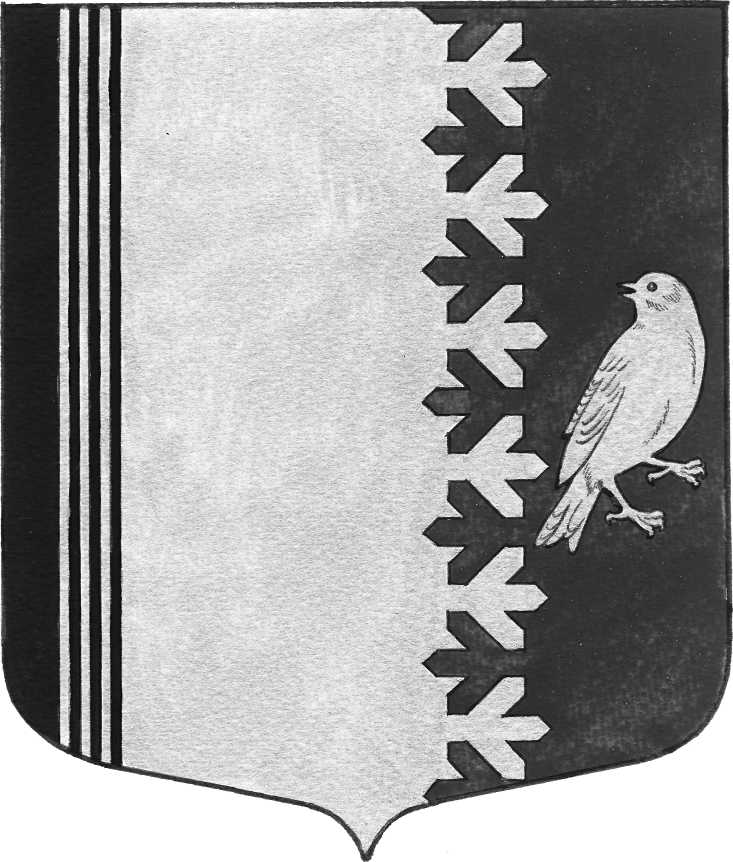              АДМИНИСТРАЦИЯ   МУНИЦИПАЛЬНОГО  ОБРАЗОВАНИЯШУМСКОЕ  СЕЛЬСКОЕ  ПОСЕЛЕНИЕМУНИЦИПАЛЬНОГО  ОБРАЗОВАНИЯ КИРОВСКИЙ МУНИЦИПАЛЬНЫЙ РАЙОН ЛЕНИНГРАДСКОЙ ОБЛАСТИП О С Т А Н О В Л Е Н И Еот  25 мая  2015 года     №  148«Об утверждении Положения о поддержании сил и средств гражданской обороны муниципального образования Шумское сельское поселение Кировского муниципального района Ленинградскойобласти в постоянной готовности»В соответствии с Федеральным законом от 12 февраля 1998 года N 28-ФЗ "О гражданской обороне", постановлением Губернатора Ленинградской области от 21 декабря 2009 года N 122-пг "Об утверждении Положения об организации и ведении гражданской обороны в Ленинградской области", в целях определения порядка осуществления мероприятий, направленных на поддержание сил и средств гражданской обороны муниципального образования Шумкое сельское поселение Кировского муниципального района Ленинградской области (далее - МО Шумское сельское поселение) в постоянной готовности к действиям по предназначению:1. Утвердить прилагаемое Положение о поддержании сил и средств гражданской обороны муниципального образования Шумское сельское поселение Кировского муниципального района Ленинградской области в постоянной готовности.2. Рекомендовать руководителям организаций руководствоваться Положением о поддержании сил и средств гражданской обороны МО Шумское сельское поселение в постоянной готовности, утвержденным настоящим постановлением.3. Контроль за исполнением постановления оставляю за собой.Глава администрации                                                                 Ю.С. ИбрагимовУТВЕРЖДЕНО                                                                            постановлением администрацииМО Шумское сельское поселение                                                                          от  25 мая  2015 года     N 148                                                                                      (приложение)ПОЛОЖЕНИЕо поддержании сил и средств гражданской обороны муниципального образования Шумское сельское поселение Кировского муниципального района Ленинградской области в постоянной готовности 1. Настоящее Положение определяет порядок осуществления мероприятий, направленных на обеспечение постоянной готовности сил и средств гражданской обороны МО Шумское сельское поселение.2. Организационную основу сил гражданской обороны в МО Шумское сельское поселение составляют органы, осуществляющие управление гражданской обороной на территории МО Шумское сельское поселение, силы и средства органов исполнительной власти, уполномоченных на выполнение мероприятий гражданской обороны отраслевой экономической направленности, органов местного самоуправления МО Шумское сельское поселение и организаций, в компетенцию которых входят вопросы защиты населения, материальных и культурных ценностей от опасностей, возникающих при ведении военных действий или вследствие этих действий, а также при возникновении чрезвычайных ситуаций природного и техногенного характера.3. Подготовка сил гражданской обороны и органов, осуществляющих управление гражданской обороной на территории МО Шумское сельское поселение, к ведению гражданской обороны осуществляется заблаговременно в мирное время.4. Подготовка личного состава спасательных служб, аварийно-спасательных формирований и нештатных формирований по обеспечению выполнения мероприятий по гражданской обороне (далее - формирования) проводится непосредственно в организациях, на базе которых они созданы.Основными формами обучения (видами занятий) формирований по специальной подготовке являются практические занятия и тактико-специальные учения, на которых выполняются приемы и действия в соответствии со специальностью при проведении аварийно-спасательных и других неотложных работ в очагах поражения, отрабатывается слаживание формирований (согласованные действия формирований).5. Мероприятия по поддержанию сил и средств гражданской обороны МО Шумское сельское поселение в постоянной готовности осуществляются в соответствии с планами основных мероприятий по вопросам гражданской обороны, предупреждения и ликвидации чрезвычайных ситуаций, обеспечения пожарной безопасности и безопасности людей на водных объектах.6. Техника, оборудование, снаряжение и имущество формирований для проведения учений, тренировок в целях подготовки их к действиям привлекаются в установленном действующим законодательством порядке по решению соответствующих руководителей, уполномоченных на выполнение мероприятий гражданской обороны отраслевой экономической направленности, органов местного самоуправления МО Шумское сельское поселение и организаций.7. Финансовое и материально-техническое обеспечение содержания сил и средств гражданской обороны МО Шумское сельское поселение осуществляется за счет средств областного бюджета Ленинградской области.